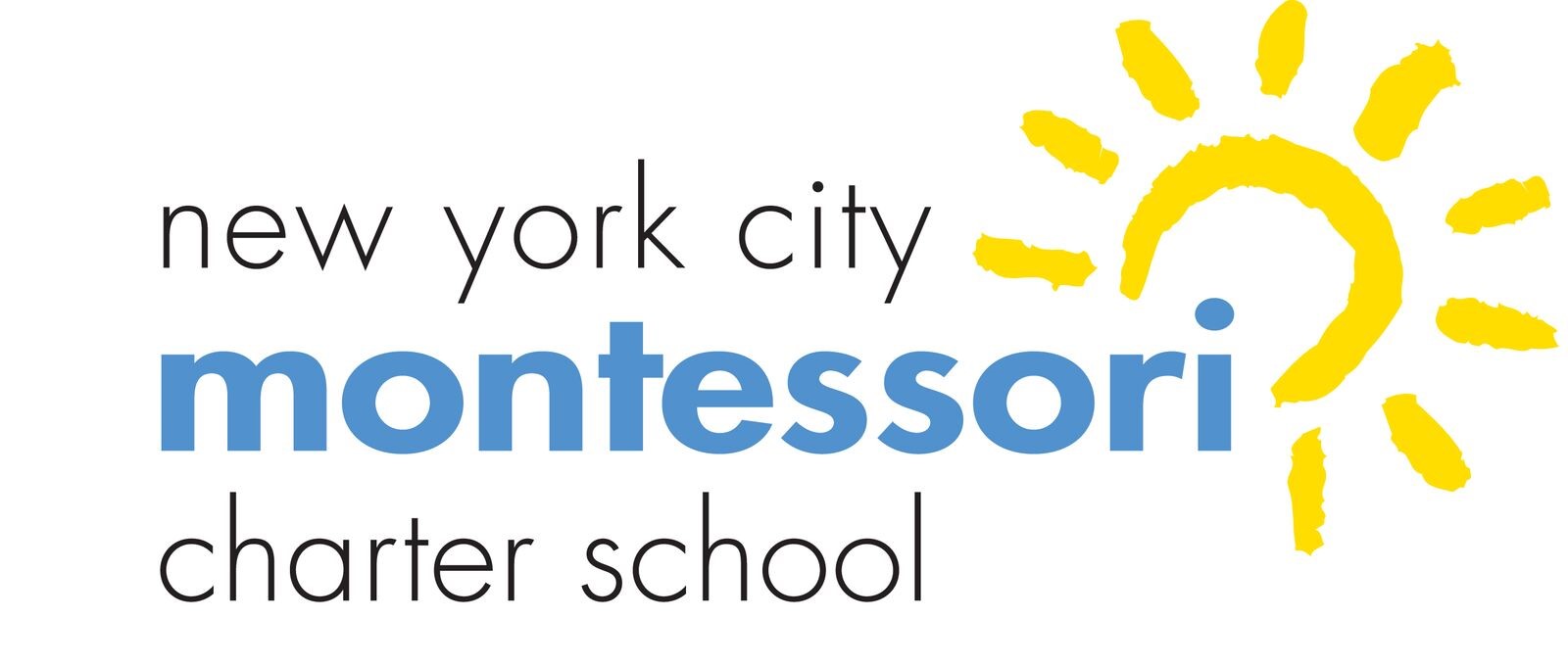 New York City Montessori Charter School (NYCMCS)Board of Trustees Monthly MeetingVia Video ConferenceMay 18, 2022 at 9:30 a.m.AGENDACall to Order/Roll Call (1 minute)Public Comments (2 minutes per person)Approval of Minutes—(5 minutes)April 2022Principal’s EvaluationDashboard Review and Principal’s Report (12 minutes)Committee or Task Force Reports (20 minutes)Building and Grounds Committee Education Committee ReportFinance Committee Report Family Association Report Special Committee Report
Adjournment